        ҠАРАР                             №13	                 Постановление             15 февраль 2016 й.                                                             15 февраля 2016г.            Атинг1н ауылы                                                                  село Антинган	О приватизации находящегося в государственной собственностиземельного участка, на котором расположены объекты недвижимогоимущества, находящиеся в собственности  Искужина Ирандыка Рафиковича, Искужиной Мавлиды Гиниятовны, Искужина Данияра Ирандыковича, Искужина Искандара Ирандыковича и Искужина Ильнара Ирандыковича              В соответствии с Земельным кодексом Российской Федерации, Федеральным законом от 25.10.2001г. № 137-ФЗ «О введении в действие Земельного кодекса Российской Федерации» (с изменениями и дополнениями), Федеральным законом от 23 июня 2014 года № 171-ФЗ «О внесении изменений в Земельный кодекс Российской Федерации и отдельные законодательные акты Российской Федерации» (с изменениями и дополнениями), Федеральным законом от 06 октября 2003 года № 131-ФЗ «Об общих принципах организации местного самоуправления в Российской Федерации» (с изменениями и дополнениями), Федеральным законом от 17 апреля . N 53-ФЗ «О внесении изменений в Земельный кодекс Российской Федерации, Федеральный закон «О введении в действие Земельного кодекса Российской Федерации», Федеральный закон «О государственной регистрации прав на недвижимое имущество и сделок с ним» и признании утратившими силу отдельных положений законодательных актов Российской Федерации», на основании обращения Искужина Ирандыка Рафиковича, Искужиной Мавлиды Гиниятовны, действующей за себя лично и за несовершеннолетних детей Искужина Данияра Ирандыковича, Искужина Искандара Ирандыковича и Искужина Ильнара Ирандыковича, Администрация сельского поселения Антинганский сельсовет  муниципального района Хайбуллинский район Республики Башкортостан п о с т а н о в л я е т:1.   Предоставить Искужину Ирандыку Рафиковичу, Искужиной Мавлиде Гиниятовне Искужину Данияру Ирандыковичу, Искужину Искандару Ирандыковичу и Искужину Ильнару Ирандыковичу, имеющим  в  общей долевой собственности  жилой дом, на основании свидетельств о государственной регистрации права серия от 16 июля 2009 года серия 04 АБ № 998912, серия 04 АБ № 998911, серия 04 АБ № 998914, серия 04 АБ № 998910, серия 04 АБ № 998913,  в общую долевую собственность за плату (без учета налога на добавленную стоимость)  по 1/5 доле земельного участка  общей площадью 1464 кв.м., из категории земель - земли населенных пунктов, с кадастровым номером 02:50:050101:82, находящийся по адресу: Республика Башкортостан, Хайбуллинский район,  с/с Антинганский, д. Янтышево, ул. Салавата Юлаева, дом 56, с разрешенным использованием –  для ведения личного подсобного хозяйства.2.     Участок не имеет обременений и ограничений использования.3. Комитету по управлению собственностью Министерства земельных и имущественных отношений Республики Башкортостан по Хайбуллинскому району подготовить проект  договора купли-продажи Участка и обеспечить его заключение сторонами в 30-дневный срок со дня подписания настоящего постановления.4. Искужину Ирандыку Рафиковичу, Искужиной Мавлиде Гиниятовне, действующей за себя лично и за несовершеннолетних детей Искужина Данияра Ирандыковича, Искужина Искандара Ирандыковича и Искужина Ильнара Ирандыковича в 3-х месячный срок со дня заключения договора купли-продажи Участка обеспечить государственную регистрацию права собственности на Участок.5. Контроль за исполнением настоящего постановления оставляю за собой.Глава сельского поселения                                                        М.Ф.  Сурина                 	     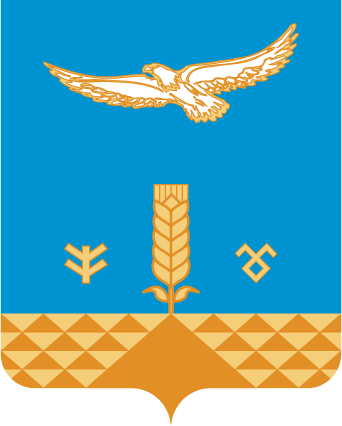 БАШ%ОРТОСТАН РЕСПУБЛИКА*ЫХ1йбулла районы муниципаль районыныёАтинг1н ауыл советыауыл бил1м18е хакими1теРЕСПУБЛИКА БАШКОРТОСТАНАдминистрация сельского поселенияАнтинганский сельсоветмуниципального районаХайбуллинский районул.Каюма Ахметшина,7, село Антинган,453812т. (34758) 2-31-35, e- mail: antingan_ss@mail.ruИНН/КПП 0248000479/024801001